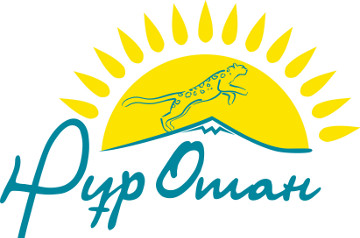 В Шымкенте депутаты Мажилиса встретились со студенческой молодежью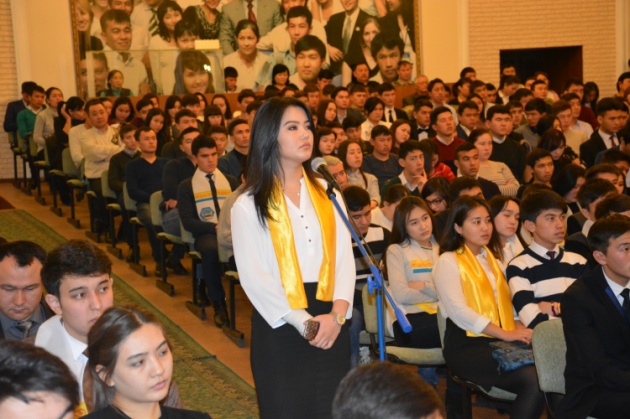 В Шымкенте группа депутататов Мажилиса Парламента РК, члены фракции партии «Нұр Отан» Ержан Кудайберген, Карибай Мусырман, Бақтықожа Измұхамбетов, Жанат Жарасов, Ерсултан Бектурганов, Мухтар Ерман и Фахриддин Қаратаев в рамках выездной работы  в Южно-Казахстанскую область  встретились с профессорско-преподавательским составом и студентами Южно-Казахстанского Государственного университета имени М.Ауэзова.Целью встречи мажилисменов является разъяснение  Послания Главы государства народу Казахстана "Третья модернизация Казахстана: глобальная конкурентоспособность" и  Обращения о перераспределении полномочий между ветвями государственной власти.Этот университет, имеющий семидесятилетнюю историю, является крупнейшим многопрофильным университетом с развитой образовательной и исследовательской инфраструктурой, сложившимися научными школами, кадровым потенциалом, способным решать сложнейшие задачи в области высоких технологий. Университет готовит специалистов для предприятий и организаций всего Казахстана.Депутат Ерсултан Бектурганов подробно рассказал о пяти направлениях Послания, особо акцентрирую внимание студенческой молодежи на задачах  по развитию инфраструктуры, мерах по поддержке бизнеса,  образования, здравоохранения и отметил:- На сегодняшний день необходимо направить усилия на развитие новых отраслей знаний, создание техники и технологий нового поколения. Мы очень надеемся на нашу студентов и молодых ученых, потому что верим что эти приоритеты станут основой их дальнейших разработок и научных исследований, - подчеркнул партиец.Говоря об успехах Казахстана в своем развитии, депутаты отмечали главные достижения страны, роль системы государственного управления в реализации задач государства. - За 25 лет Независимости благодаря сильной президентской власти удалось обеспечить формирование основы для экономического роста. Но время не стоит на месте, и Казахстан на новом этапе развития. Сейчас перед страной стоят новые стратегические задачи и новый этап развития страны, - разъяснил молодежи необходимость реформ депутат Карибай Мусырман. В свою очередь студенты университета задавали Мажилисменам интересующие их вопросы  и получили на них понятные и исчерпывающие ответы.